№ п/пНаименование товараНаименование показателя, технического, функционального параметра, ед. изм. ПоказателяНаименование показателя, технического, функционального параметра, ед. изм. Показателя1Оборудование уличноеПримерный эскиз (в закрытом и открытом виде)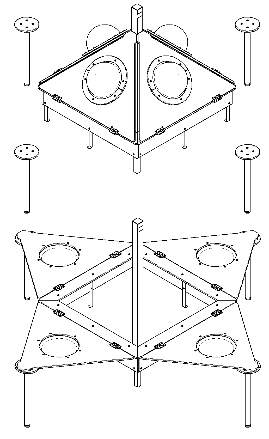 Внешние размеры (в раскрытом состоянии)Внешние размеры (в раскрытом состоянии)1Оборудование уличноеПримерный эскиз (в закрытом и открытом виде)Длина, мм (±70 мм)34181Оборудование уличноеПримерный эскиз (в закрытом и открытом виде)Ширина, мм (±70 мм)34181Оборудование уличноеПримерный эскиз (в закрытом и открытом виде)Высота, мм (±70 мм)12001Оборудование уличноеПримерный эскиз (в закрытом и открытом виде)КомплектацияКомплектация1Оборудование уличноеПримерный эскиз (в закрытом и открытом виде)Ступень, шт.41Оборудование уличноеПримерный эскиз (в закрытом и открытом виде)Стойка центральная, шт.11Оборудование уличноеПримерный эскиз (в закрытом и открытом виде)Стенка, шт.41Оборудование уличноеПримерный эскиз (в закрытом и открытом виде)Накладка, шт.41Оборудование уличноеПримерный эскиз (в закрытом и открытом виде) Крышка с полусферой, шт.41Оборудование уличноеПримерный эскиз (в закрытом и открытом виде)Стойка, шт.41Оборудование уличноеПримерный эскиз (в закрытом и открытом виде)Стойка средняя, шт.41Оборудование уличноеПримерный эскиз (в закрытом и открытом виде)Описание конструкцииОписание конструкции1Оборудование уличноеПримерный эскиз (в закрытом и открытом виде)Оборудование уличное должно представлять собой устойчивую конструкцию, обеспечивающую безопасные условия для развивающих занятий на открытом воздухе.Конструкция должна обладать высокой ударопрочностью и виброустойчивостью. Во избежание травм и застревания одежды и частей тела, изделие должно быть разработано и изготовлено в соответствии с требованиями ГОСТ Р 52169-2012. Изделие должно крепиться анкерными болтами к бетонному основанию или раме, либо должно иметь крепление в виде забетонированных закладных труб. Изделие должно быть антивандальным.Минимальный радиус закругления выступающих элементов изделия, доступных пользователю - не менее 3 мм.Выступающие части болтовых соединений должны быть защищены пластиковыми заглушками либо иным способом, предусмотренным требованиями ГОСТ Р 52169-2012 и позволяющими обеспечить безопасность конструкции.Выступающие и доступные торцы труб при их наличии должны быть закрыты пластиковыми антивандальными заглушками.Все металлические части конструкции должны быть окрашены полимерной порошковой эмалью методом запекания в заводских условиях, что предотвращает металл от коррозии. Анкерные болты либо крепежные изделия должны быть оцинкованы. Каждое оборудование согласно ГОСТ Р 52169-2012 комплектуется табличкой информационной, на которой должна быть нанесена информация о производителе, месяце и годе изготовления, обозначение изделия.Оборудование уличное должно представлять собой устойчивую конструкцию, обеспечивающую безопасные условия для развивающих занятий на открытом воздухе.Конструкция должна обладать высокой ударопрочностью и виброустойчивостью. Во избежание травм и застревания одежды и частей тела, изделие должно быть разработано и изготовлено в соответствии с требованиями ГОСТ Р 52169-2012. Изделие должно крепиться анкерными болтами к бетонному основанию или раме, либо должно иметь крепление в виде забетонированных закладных труб. Изделие должно быть антивандальным.Минимальный радиус закругления выступающих элементов изделия, доступных пользователю - не менее 3 мм.Выступающие части болтовых соединений должны быть защищены пластиковыми заглушками либо иным способом, предусмотренным требованиями ГОСТ Р 52169-2012 и позволяющими обеспечить безопасность конструкции.Выступающие и доступные торцы труб при их наличии должны быть закрыты пластиковыми антивандальными заглушками.Все металлические части конструкции должны быть окрашены полимерной порошковой эмалью методом запекания в заводских условиях, что предотвращает металл от коррозии. Анкерные болты либо крепежные изделия должны быть оцинкованы. Каждое оборудование согласно ГОСТ Р 52169-2012 комплектуется табличкой информационной, на которой должна быть нанесена информация о производителе, месяце и годе изготовления, обозначение изделия.1СтупеньСтупеньСтупень1Состоит из опоры и накладки фанерной. Опора является сварной конструкцией из трубы диаметром 57 мм и толщиной стенки не менее 3 мм длиной не менее 728 мм, к которой приварен фланец из металлического листа толщиной не менее 4 мм габаритами не менее 140х140 мм. К опоре присоединена накладка фанерная из фанеры ФСФ толщиной не менее 18 мм диаметром не менее 250 мм с четырьмя отверстиями для присоединения к фланцу опоры. Состоит из опоры и накладки фанерной. Опора является сварной конструкцией из трубы диаметром 57 мм и толщиной стенки не менее 3 мм длиной не менее 728 мм, к которой приварен фланец из металлического листа толщиной не менее 4 мм габаритами не менее 140х140 мм. К опоре присоединена накладка фанерная из фанеры ФСФ толщиной не менее 18 мм диаметром не менее 250 мм с четырьмя отверстиями для присоединения к фланцу опоры. 1Стойка центральнаяСтойка центральнаяСтойка центральная1Стойка центральная выполнена из трубы 80х80 мм и толщиной стенки не менее 2 мм длиной не менее 1800 мм. Торцы стойки закрыты заглушками пластиковыми.Стойка центральная выполнена из трубы 80х80 мм и толщиной стенки не менее 2 мм длиной не менее 1800 мм. Торцы стойки закрыты заглушками пластиковыми.1СтенкаСтенкаСтенка1Стенка выполнена из фанеры ФСФ толщиной не менее 18 мм, габаритами не менее 1350х200 мм. В стенке выполнены отверстия диаметром 12 мм в количестве 8 шт. Стенка выполнена из фанеры ФСФ толщиной не менее 18 мм, габаритами не менее 1350х200 мм. В стенке выполнены отверстия диаметром 12 мм в количестве 8 шт. КрышкаКрышкаКрышкаКрышка выполнена из фанеры ФСФ толщиной не менее 18 мм, габаритами не менее 1364х870 мм. С длинной стороны выполнены два паза под петли, глубиной 2 мм размерами не менее 113х27,5 мм. Крышка выполнена в виде треугольника равнобедренного. По центру крышки на расстоянии от длинного края не менее 400 мм выполнено отверстие круглое диаметром не менее 405 мм. К данному отверстию с одной стороны прикреплена полусфера прозрачная из полимерного материала, бортик полусферы прикрыт полукольцами из фанеры ФСФ толщиной не менее 18 мм, радиус полукольца наружный не менее 260 мм , внутренний не менее 200 мм. Крышка выполнена из фанеры ФСФ толщиной не менее 18 мм, габаритами не менее 1364х870 мм. С длинной стороны выполнены два паза под петли, глубиной 2 мм размерами не менее 113х27,5 мм. Крышка выполнена в виде треугольника равнобедренного. По центру крышки на расстоянии от длинного края не менее 400 мм выполнено отверстие круглое диаметром не менее 405 мм. К данному отверстию с одной стороны прикреплена полусфера прозрачная из полимерного материала, бортик полусферы прикрыт полукольцами из фанеры ФСФ толщиной не менее 18 мм, радиус полукольца наружный не менее 260 мм , внутренний не менее 200 мм. СтойкаСтойкаСтойкаВ углах песочницы должны находиться стойки угловые со стороной угла не более 46 мм, изготовленные из листовой стали толщиной не менее 2 мм длиной 398 мм. Нижний торец стойки образуется подгибом. К угловым стойкам должны крепиться посредством резьбовых соединений стенкиВ углах песочницы должны находиться стойки угловые со стороной угла не более 46 мм, изготовленные из листовой стали толщиной не менее 2 мм длиной 398 мм. Нижний торец стойки образуется подгибом. К угловым стойкам должны крепиться посредством резьбовых соединений стенкиСтойка средняяСтойка средняяСтойка средняяДля жесткости посередине стенок должны быть закреплены средние стойки, изготовленные из стального листа толщиной не менее 2 мм с отогнутым и приваренным ребром жесткости. Средняя стойка должна иметь отверстие на отогнутом фланце для крепления доски и два отверстия на средней части для крепления к стенке.Для жесткости посередине стенок должны быть закреплены средние стойки, изготовленные из стального листа толщиной не менее 2 мм с отогнутым и приваренным ребром жесткости. Средняя стойка должна иметь отверстие на отогнутом фланце для крепления доски и два отверстия на средней части для крепления к стенке.